ФЕДЕРАЛЬНОЕ АГЕНТСТВО ЖЕЛЕЗНОДОРОЖНОГО ТРАНСПОРТА Федеральное государственное бюджетное образовательное учреждение высшего образования«Петербургский государственный университет путей сообщения Императора Александра I»(ФГБОУ ВО ПГУПС)Кафедра «Электроснабжение железных дорог»РАБОЧАЯ ПРОГРАММАдисциплины«ЭЛЕКТРИЧЕСКИЕ СЕТИ И ЭНЕРГОСИСТЕМЫ» Б1.В.ДВ.2.1для специальности23.05.05 «Системы обеспечения движения поездов»» по специализации «Электроснабжение железных дорог»Форма обучения – очная, заочнаяСанкт-Петербург2016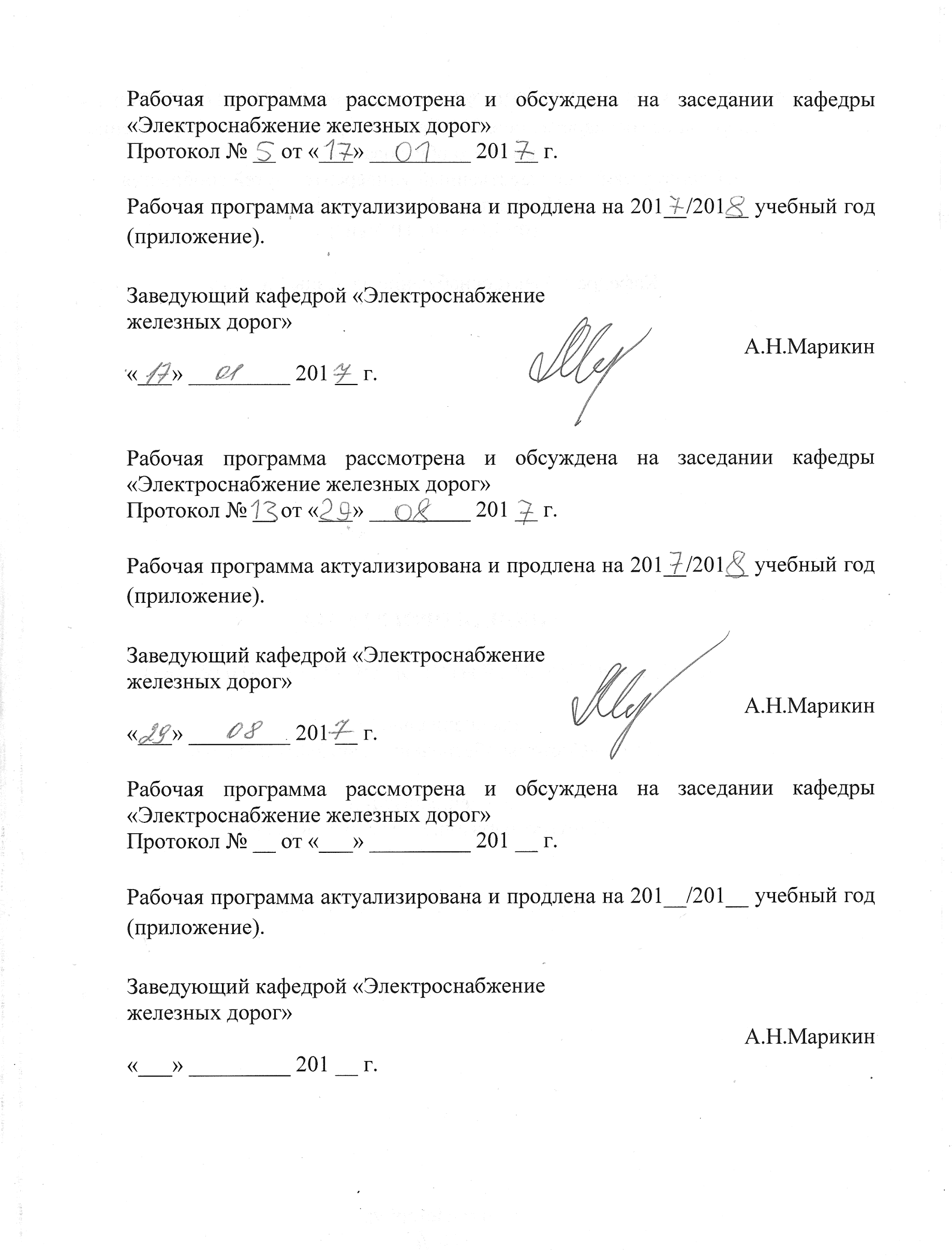 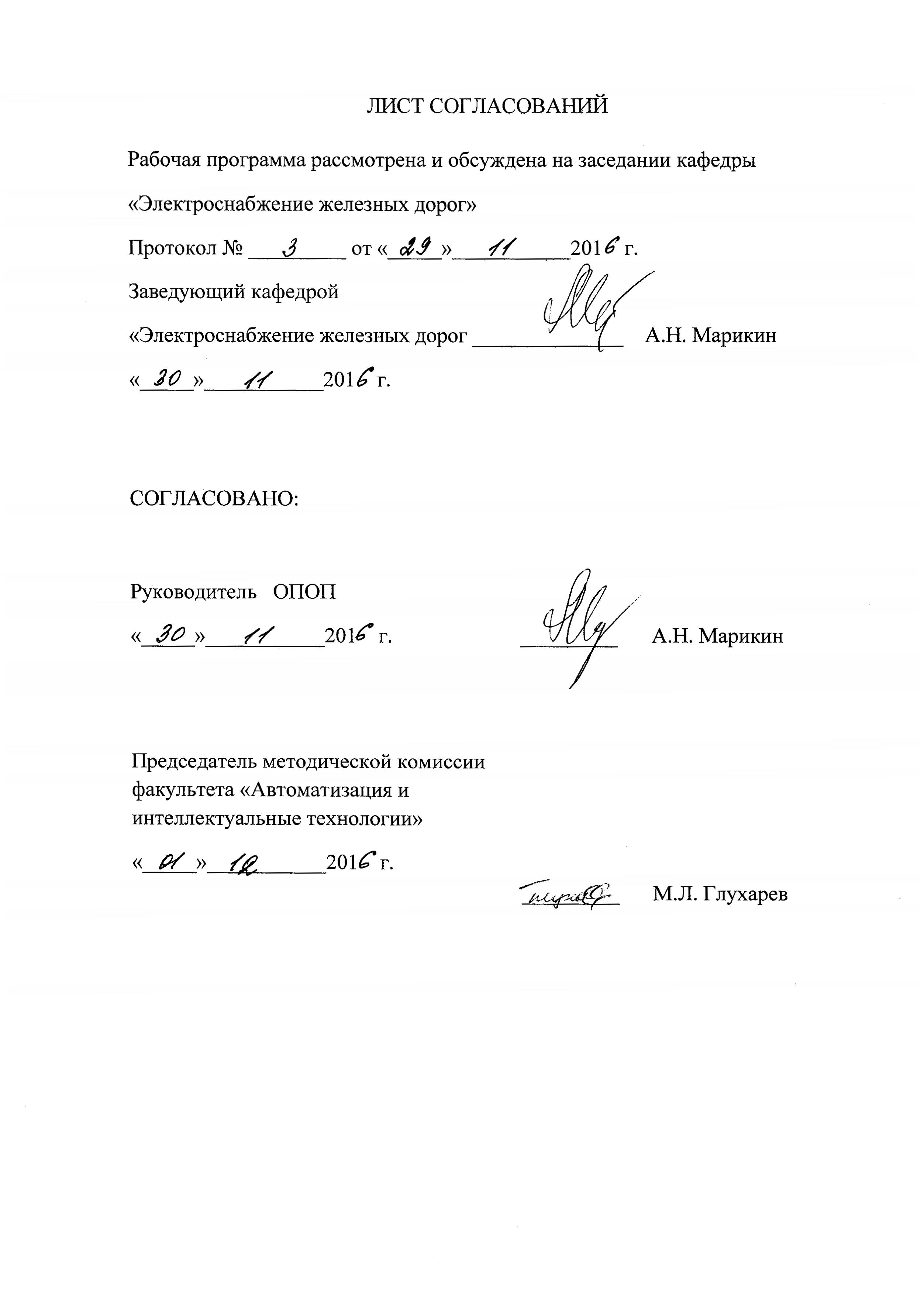 1. Цели и задачи дисциплиныРабочая программа составлена в соответствии с ФГОС ВО, утвержденным 17 октября 2016 г., приказ № 1296 по направлению/специальности 23.05.05 «Системы обеспечения движения поездов», по дисциплине «Электрические сети и энергосистемы».Целью изучения дисциплины «Электрические сети и энергосистемы» является получение студентами знаний в области теории расчетов и анализа режимов электрических сетей и энергосистем, обеспечение при их проектировании и эксплуатации экономичности, надежности и качества электроэнергии.	Для достижения поставленной цели решаются следующие задачи:	– изучаются схемы замещения, расчеты параметров схем замещения и режимы работы электрических сетей;	– изучаются основы проектирования электрических сетей и энергосистем, методы повышения их экономичности, надежности и качества электроэнергии;	– изучается физическая сущность явлений, сопровождающих процесс производства, распределения и потребления электроэнергии.2. Перечень планируемых результатов обучения по дисциплине, соотнесенных с планируемыми результатами освоения основной профессиональной образовательной программыПланируемыми результатами обучения по дисциплине являются: приобретение знаний, умений, навыков и/или опыта деятельности.В результате освоения дисциплины обучающийся должен:ЗНАТЬ:– основы построения и функционирования электроэнергетических систем и характеристики их составных частей: электрических станций, электрических сетей и электрических нагрузок;– технологический процесс передачи и распределения электрической энергии;– методы и средства обеспечения требуемых показателей качества электрической энергии;– методы повышения экономичности работы электрических сетей.УМЕТЬ:– определять параметры схемы замещения линии электропередачи;– рассчитывать параметры режима работы линии электропередачи, выбирать параметры силового оборудования.ВЛАДЕТЬ:–	методами типового проектирования электрических сетей.Приобретенные знания, умения, навыки и/или опыт деятельности, характеризующие формирование компетенций, осваиваемые в данной дисциплине, позволяют решать профессиональные задачи, приведенные в соответствующем перечне по видам профессиональной деятельности в п. 2.4 основной профессиональной образовательной программы (ОПОП). Изучение дисциплины направлено на формирование следующих общепрофессиональных компетенций (ОПК):- способность применять методы математического анализа и моделирования, теоретического и экспериментального исследования 
(ОПК-1).Изучение дисциплины направлено на формирование следующих профессиональных компетенций (ПК), соответствующих видам профессиональной деятельности, на которые ориентирована программа специалитета:проектно-конструкторская деятельность:- способность разрабатывать с учетом эстетических, прочностных и экономических параметров технические задания и проекты устройств электроснабжения, железнодорожной автоматики и телемеханики, стационарной и подвижной связи, средств защиты устройств при аварийных ситуациях, определять цель проекта, составлять планы размещения оборудования, технического оснащения и организации рабочих мест, рассчитывать загрузку оборудования и показатели качества продукции, проводить сравнительный экономический анализ и экономическое обоснование инвестиционных проектов при внедрении и реконструкции систем обеспечения движения поездов (ПК-13).Область профессиональной деятельности обучающихся, освоивших данную дисциплину, приведена в п. 2.1 ОПОП.Объекты профессиональной деятельности обучающихся, освоивших данную дисциплину, приведены в п. 2.2 ОПОП.3. Место дисциплины в структуре основной профессиональной образовательной программыДисциплина ««Электрические сети и энергосистемы»» (Б1.В.ДВ.3.1) относится к вариативной части и является дисциплиной по выбору.4. Объем дисциплины и виды учебной работыДля очной формы обучения: Для заочной формы обучения: Примечания: «Форма контроля знаний» –зачет (З).5. Содержание и структура дисциплины5.1 Содержание дисциплины5.2 Разделы дисциплины и виды занятийДля очной формы обучения: Для заочной формы обучения: 6. Перечень учебно-методического обеспечения для самостоятельной работы обучающихся по дисциплине7. Фонд оценочных средств для проведения текущего контроля успеваемости и промежуточной аттестации обучающихся по дисциплинеФонд оценочных средств по дисциплине является неотъемлемой частью рабочей программы и представлен отдельным документом, рассмотренным на заседании кафедры и утвержденным заведующим кафедрой.8. Перечень основной и дополнительной учебной литературы, нормативно-правовой документации и других изданий, необходимых для освоения дисциплины8.1 Перечень основной учебной литературы, необходимой для освоения дисциплины:И. Н. Ковалев. Электроэнергетические системы и сети: учебник для специалистов. - Москва: УМЦ по образованию на железнодорожном транспорте, 2015. - 363 с.8.2 Перечень дополнительной учебной литературы, необходимой для освоения дисциплины:Караев Р. И., Волобринский С. Д., Ковалев И. Н. Электрические сети и энергосистемы. Учебник для вузов ж. -д. транспорта. / Изд. 3-е, перераб. и доп. - М.: Транспорт, 1988. - 326 с.8.3 Перечень нормативно-правовой документации, необходимой для освоения дисциплины: Правила технической  эксплуатации электроустановок потребителей. "НЦ ЭНАС", М., 2005 Правила устройства электроустановок (ПУЭ), изд. 7, 2001 - 2004 г.г.8.4 Другие издания, необходимые для освоения дисциплины:Шеховцов В.П. Расчет и проектирование схем электроснабжения. Методическое пособие для курсового проектирования. – М.: ФОРУМ: ИНФРА-М, 2005. -214 с.9. Перечень ресурсов информационно-телекоммуникационной сети «Интернет», необходимых для освоения дисциплиныЛичный кабинет обучающегося и электронная информационно-образовательная среда. [Электронный ресурс]. – Режим доступа: http://sdo.pgups.ru/  (для доступа к полнотекстовым документам требуется авторизация).2. Единое окно доступа к образовательным ресурсам Плюс [Электронный ресурс]– Режим доступа: http://window.edu.ru10. Методические указания для обучающихся по освоению дисциплиныПорядок изучения дисциплины следующий:Освоение разделов дисциплины производится в порядке, приведенном в разделе 5 «Содержание и структура дисциплины». Обучающийся должен освоить все разделы дисциплины с помощью учебно-методического обеспечения, приведенного в разделах 6, 8 и 9 рабочей программы. Для формирования компетенций обучающийся должен представить выполненные типовые контрольные задания или иные материалы, необходимые для оценки знаний, умений, навыков и (или) опыта деятельности, предусмотренные текущим контролем (см. фонд оценочных средств по дисциплине).По итогам текущего контроля по дисциплине, обучающийся должен пройти промежуточную аттестацию (см. фонд оценочных средств по дисциплине).11. Перечень информационных технологий, используемых при осуществлении образовательного процесса по дисциплине, включая перечень программного обеспечения и информационных справочных системПеречень информационных технологий, используемых при осуществлении образовательного процесса по дисциплине:технические средства: компьютерная техника и средства связи (персональные компьютеры, проектор);методы обучения с использованием информационных технологий (демонстрация мультимедийных материалов);электронная информационно-образовательная среда Петербургского государственного университета путей сообщения Императора Александра I [Электронный ресурс]. Режим доступа: http://sdo.pgups.ru.	Дисциплина обеспечена необходимым комплектом лицензионного программного обеспечения, установленного на технических средствах, размещённых в специальных помещениях и помещениях для самостоятельной работы: операционная система Windows, MS Office.12. Описание материально-технической базы, необходимой для осуществления образовательного процесса по дисциплинеМатериально-техническая база обеспечивает проведение всех видов учебных занятий, предусмотренных учебным планом по специальности 23.05.05 «Системы обеспечения движения поездов» по специализации «Электроснабжение железных дорог» и соответствует действующим санитарным и противопожарным нормам и правилам.Она содержит:– помещения для проведения занятий лекционного типа, занятий семинарского (практического) типа, укомплектованных специализированной мебелью и техническими средствами обучения (настенным экраном с дистанционным управлением, считывающим устройством для передачи информации в компьютер, мультимедийным проектором и другими информационно-демонстрационными средствами). В случае отсутствия в аудитории технических средств обучения для предоставления учебной информации используется переносной проектор и маркерная доска (стена). Для проведения занятий лекционного типа используются учебно-наглядные пособия в виде презентаций, которые обеспечивают тематические иллюстрации в соответствии с рабочей программой дисциплины;– помещения для проведения групповых и индивидуальных консультаций;– помещения для проведения текущего контроля и промежуточной аттестации;– помещения для самостоятельной работы, оснащенные компьютерной техникой с возможностью подключения к сети «Интернет» и обеспечением доступа в электронную информационно-образовательную среду. ЛИСТ АКТУАЛИЗАЦИИ РАБОЧЕЙ ПРОГРАММЫ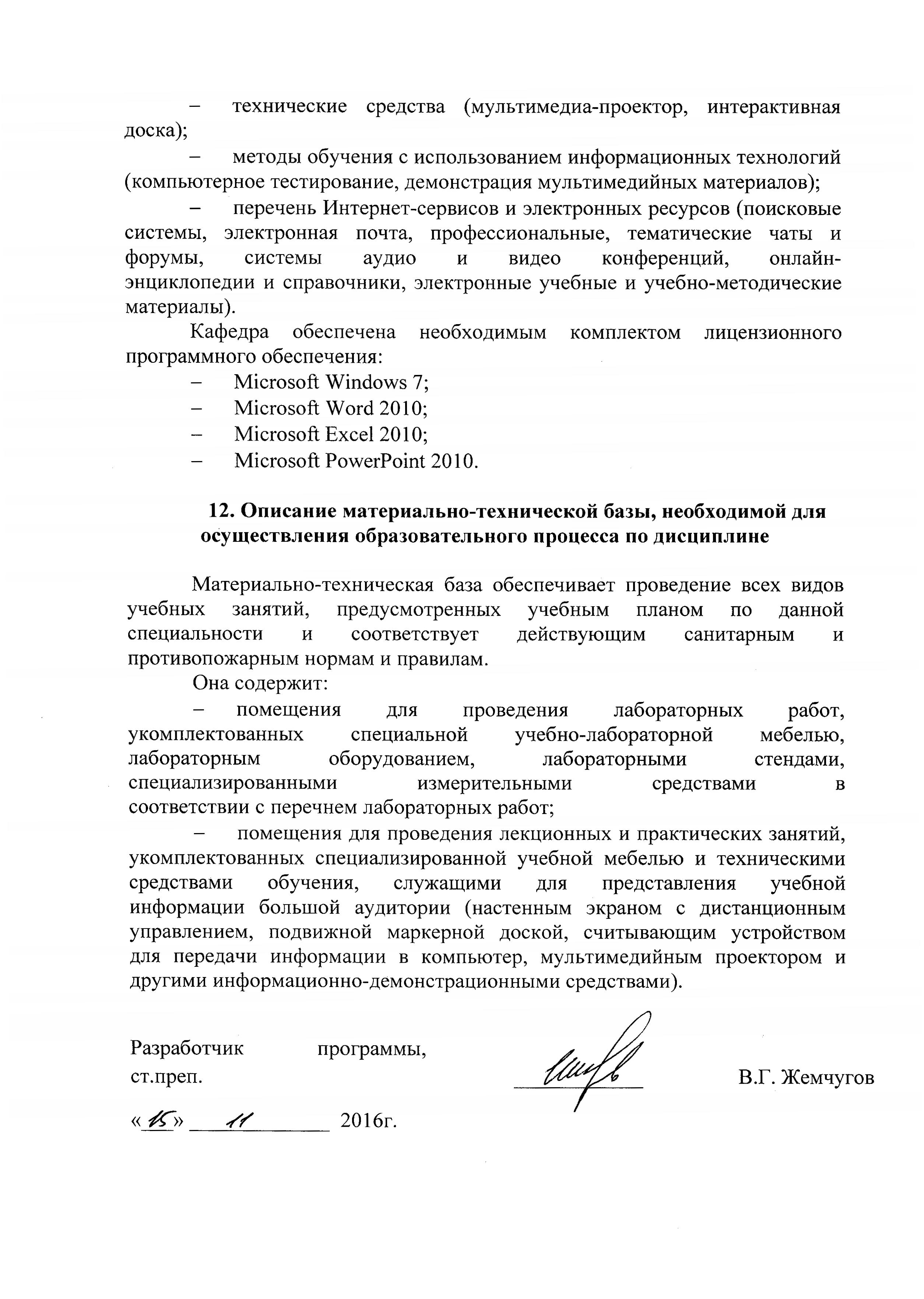 Рабочая программа по дисциплине «Электрические сети и энергосистемы» (Б1.В.ДВ.2.1) на 201__/201__ учебный год актуализирована 
«____» _______ 20 __ г.  без изменений.Вид учебной работыВсего часовСеместрВид учебной работыВсего часов9Контактная работа (по видам учебных занятий)В том числе:лекции (Л)практические занятия (ПЗ)лабораторные работы (ЛР)723636-723636-Самостоятельная работа (СРС) (всего)3636Контроль7272Форма контроля знанийЗЗОбщая трудоемкость: час / з.е.108/3108/3Вид учебной работыВсего часовКурсВид учебной работыВсего часов6Контактная работа (по видам учебных занятий)В том числе:лекции (Л)практические занятия (ПЗ)лабораторные работы (ЛР)281018-281018-Самостоятельная работа (СРС) (всего)7676Контроль44Форма контроля знанийЗЗОбщая трудоемкость: час / з.е.108/3108/3№ п/пНаименование раздела дисциплиныСодержание раздела1Параметры и характеристики элементов  электрических сетейЭлектрические сети и энергосистемы. Конструктивное выполнение и условия работы воздушных и кабельных линий. Параметры и схемы замещения элементов электрических сетей. Режимы работы нейтрали электрических сетей 2Моделирование и анализ режимов работы электрических сетейХарактеристики нагрузок. Векторные диаграммы линий электропередачи. Расчет линии электропередачи. Анализ режимов работы ЛЭП с помощью векторных диаграмм. Натуральная мощность и пропускная способность ЛЭП. Схемы замещения электрических сетей. Баланс мощностей в ЛЭП. Распределение потоков мощностей в магистральных и замкнутых сетях3Баланс мощностей и регулирование частотыБаланс активных и реактивных мощностей в энергосистеме. Характеристики источников. Первичное и вторичное регулирование частоты. Регулирование частоты в энергосистемах. Потребление и генерация реактивной мощности4Регулирование напряжения Методы и принципы регулирования напряжения. Регулирование напряжения на электростанциях. Способы регулирования напряжения в распределительных сетях5Повышение экономичности работыРасчет потерь энергии в электрических сетях. Мероприятия по снижению потерь энергии. Перераспределение мощности в неоднородных электрических сетях6Элементы типового проектирования Схема развития энергосистемы. Технико-экономическое сопоставление вариантов сооружения электрической сети. Выбор номинальных напряжений ЛЭП. Особенности выбора сечений проводов. Выбор трансформаторов и автотрансформаторов. Выбор схем присоединения подстанций к электрической сети и коммутационных схем№ п/пНаименование раздела дисциплиныЛПЗЛРСРС1Параметры и характеристики элементов  электрических сетей66-62Моделирование и анализ режимов работы электрических сетей66-63Баланс мощностей и регулирование частоты6--64Регулирование напряжения 66-65Повышение экономичности работы66-66Элементы типового проектирования 612-6ИтогоИтого3636-36№ п/пНаименование раздела дисциплиныЛПЗЛРСРС1Параметры и характеристики элементов  электрических сетей22-102Моделирование и анализ режимов работы электрических сетей2--123Баланс мощностей и регулирование частоты---184Регулирование напряжения 22-125Повышение экономичности работы22-126Элементы типового проектирования 212-12ИтогоИтого1018-76№п/пНаименование раздела дисциплиныПеречень учебно-методического обеспечения1Параметры и характеристики элементов электрических сетей1.	 И.Н. Ковалев. Электро-энергетические системы и сети: учебник для специалистов. - Москва: УМЦ по образованию на железнодорожном транспорте, 2015. - 363 с.2.	Караев Р. И., Волобринский С. Д., 
Ковалев И.Н. Электрические сети и энергосистемы. Учебник для вузов ж. -д. транспорта. / Изд. 3-е, перераб. и доп. - М.: Транспорт, 1988. - 326 с.2Моделирование и анализ режимов работы электрических сетей1.	 И.Н. Ковалев. Электро-энергетические системы и сети: учебник для специалистов. - Москва: УМЦ по образованию на железнодорожном транспорте, 2015. - 363 с.2.	Караев Р. И., Волобринский С. Д., 
Ковалев И.Н. Электрические сети и энергосистемы. Учебник для вузов ж. -д. транспорта. / Изд. 3-е, перераб. и доп. - М.: Транспорт, 1988. - 326 с.3Баланс мощностей и регулирование частоты1.	 И.Н. Ковалев. Электро-энергетические системы и сети: учебник для специалистов. - Москва: УМЦ по образованию на железнодорожном транспорте, 2015. - 363 с.2.	Караев Р. И., Волобринский С. Д., 
Ковалев И.Н. Электрические сети и энергосистемы. Учебник для вузов ж. -д. транспорта. / Изд. 3-е, перераб. и доп. - М.: Транспорт, 1988. - 326 с.4Регулирование напряжения 1.	 И.Н. Ковалев. Электро-энергетические системы и сети: учебник для специалистов. - Москва: УМЦ по образованию на железнодорожном транспорте, 2015. - 363 с.2.	Караев Р. И., Волобринский С. Д., 
Ковалев И.Н. Электрические сети и энергосистемы. Учебник для вузов ж. -д. транспорта. / Изд. 3-е, перераб. и доп. - М.: Транспорт, 1988. - 326 с.5Повышение экономичности работы1.	 И.Н. Ковалев. Электро-энергетические системы и сети: учебник для специалистов. - Москва: УМЦ по образованию на железнодорожном транспорте, 2015. - 363 с.2.	Караев Р. И., Волобринский С. Д., 
Ковалев И.Н. Электрические сети и энергосистемы. Учебник для вузов ж. -д. транспорта. / Изд. 3-е, перераб. и доп. - М.: Транспорт, 1988. - 326 с.6Элементы типового проектирования 1.	 И.Н. Ковалев. Электро-энергетические системы и сети: учебник для специалистов. - Москва: УМЦ по образованию на железнодорожном транспорте, 2015. - 363 с.2.	Караев Р. И., Волобринский С. Д., 
Ковалев И.Н. Электрические сети и энергосистемы. Учебник для вузов ж. -д. транспорта. / Изд. 3-е, перераб. и доп. - М.: Транспорт, 1988. - 326 с.Разработчик программы, ст.преп. ___________В.Г. Жемчугов«___» ________________ г.